Кто защитит Ваши права как потребителей финансовых услуг?(памятка для потребителей)	За защитой своих прав потребителю финансовых услуг необходимо обращаться в следующие компетентные органы и организации:	- Роспотребнадзор:проведение провероктребование к финансовой организации об устранении нарушенийпредставление интересов потребителя в судеюридические консультации- Банк России:проведение провероктребование к финансовой организации об устранении нарушений- АСВ (Агентство по страхованию вкладов):реализация процедуры банкротства банковстраховые возмещения по вкладам- Органы местного самоуправления (муниципалитеты):консультирование граждансудебная защита граждан- Ассоциация негосударственных пенсионных фондов:рассматривает жалобы на НПФорганизует третейское разбирательство- Потребительские организации:юридические консультациипредставление интересов потребителя в суде- РСА (Российский союз автостраховщиков):компенсационные выплаты по ОСАГОконтроль деятельности страховых компанийрассмотрение жалоб на страховые компании и наложение на них санкций- Саморегулируемые организации арбитражных управляющих:выделение финансового управляющего для участия в деле о банкротстве гражданинаконтроль качества работы финансовых управляющи- ФАС (Федеральная антимонопольная служба):пресечение недобросовестной рекламыконтроль за соблюдением антимонопольного законодательства- Суд по месту жительства:установление факта нарушения закона или договоравзыскание в пользу потребителя суммы ущерба, штрафа, неустойки- Финансовый уполномоченный:рассмотрение обращения потребителя финансовых услуг об удовлетворении исключительно требований имущественного характера, предъявленных им к финансовой организации, оказавшей ему финансовые услуги (размер требований не должен превышать 500 тысяч рублей)рассмотрение обращения потребителя об удовлетворении имущественного требования, вытекающего из нарушения страховщиком порядка осуществления страхового возмещения (независимо от размера требования).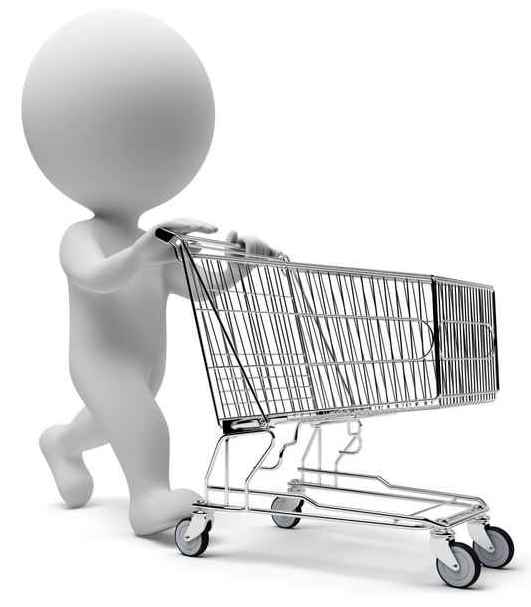 